*STUDENT SATISFACTION SURVEY REPORT - 2021-22Feedback is an essential part of learning effectively and enhancing student's learning experiences. Students have a unique perspective of how their teachers educate. Obtaining student feedback allows the students to actively become more engaged and involved in the classroom. Student feedback gives teachers the opportunity to make any adjustments to their teaching as quickly as possible. A student satisfaction survey is conducted annually by the institution. A structured questionnaire, related to curriculum, infrastructure, governance, etc. is filled by the students. A detailed analysis of the survey is done and report is formed so that necessary improvements can be introduced. The report of the SSS- 2021-22 is as follows: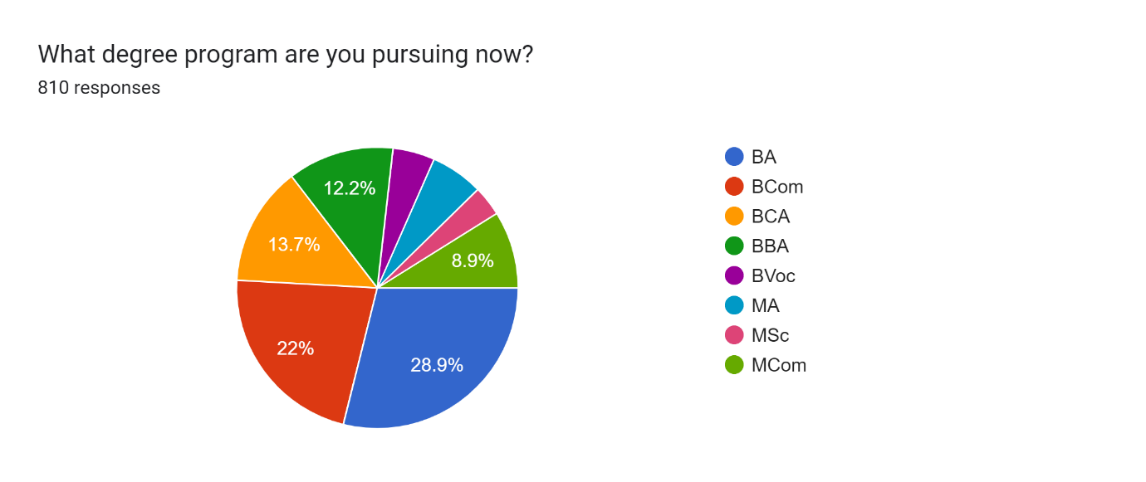 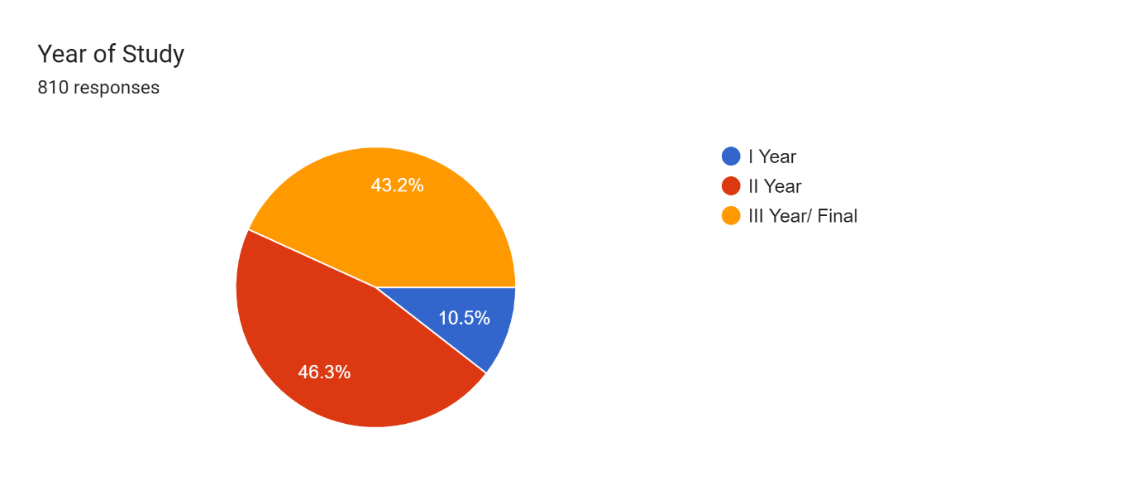 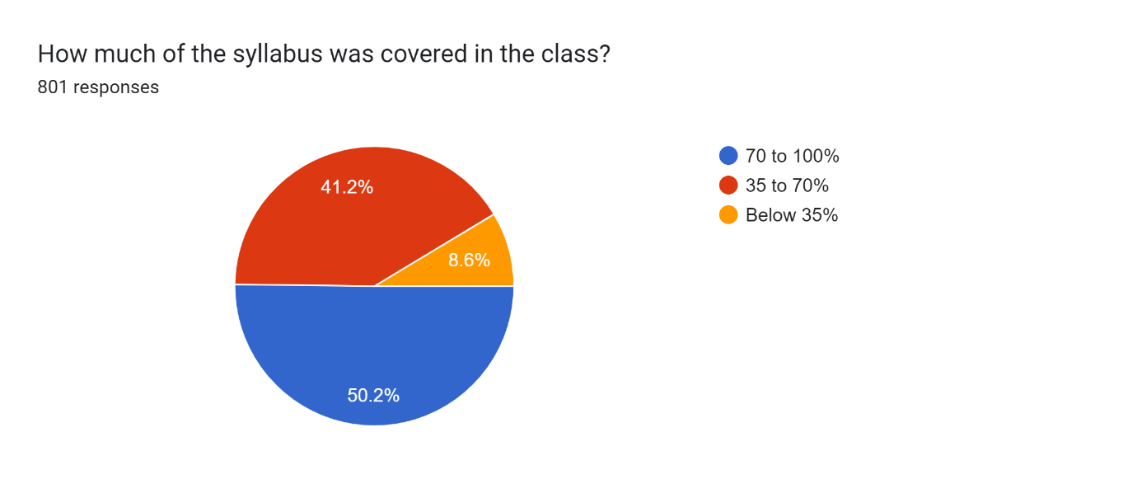 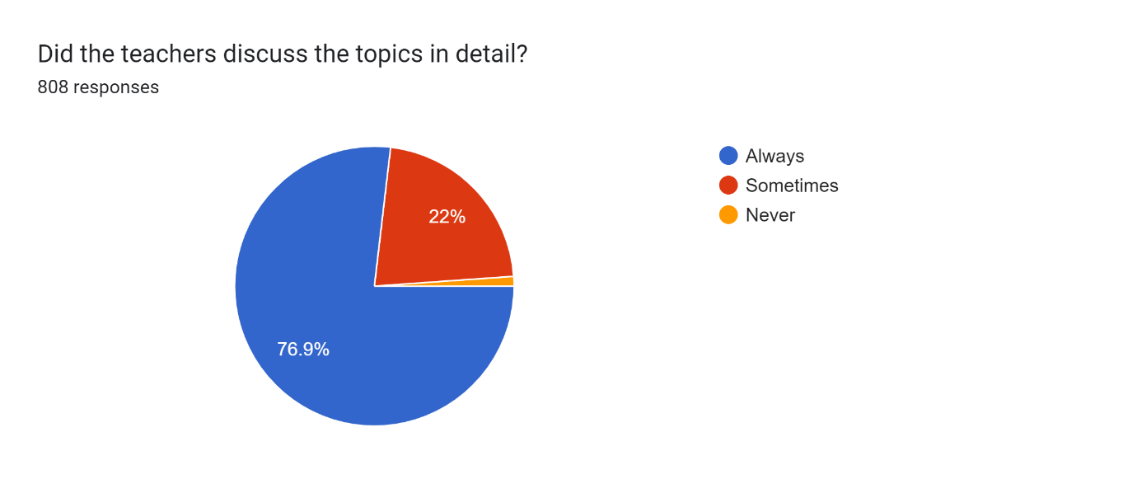 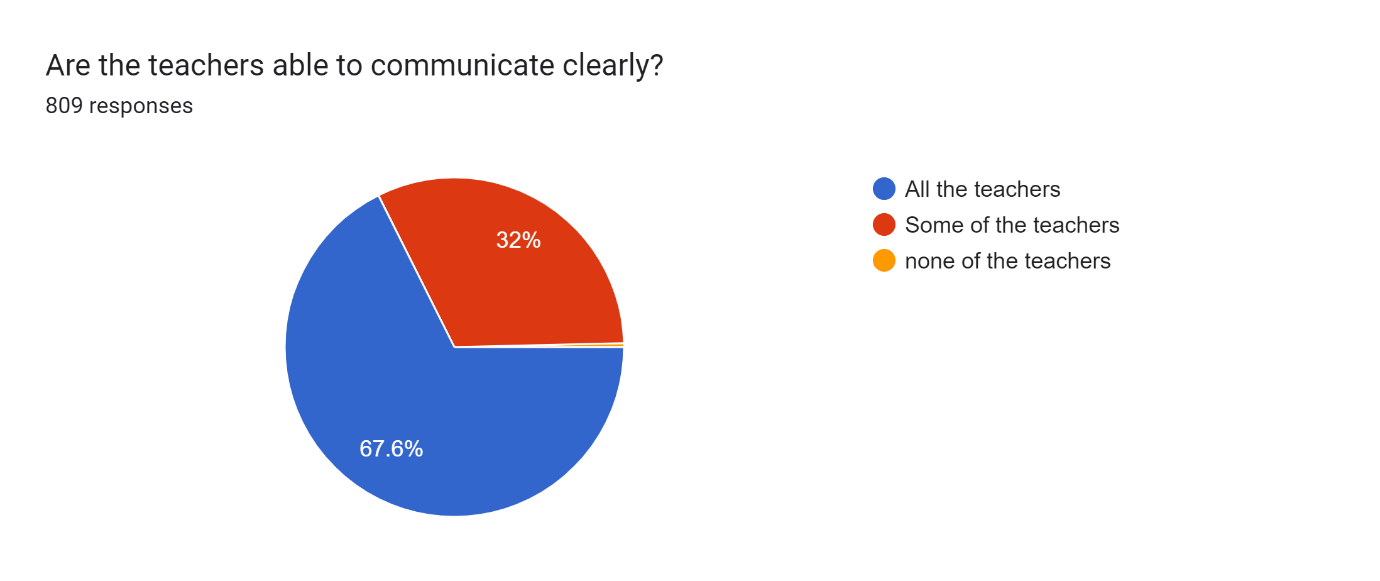 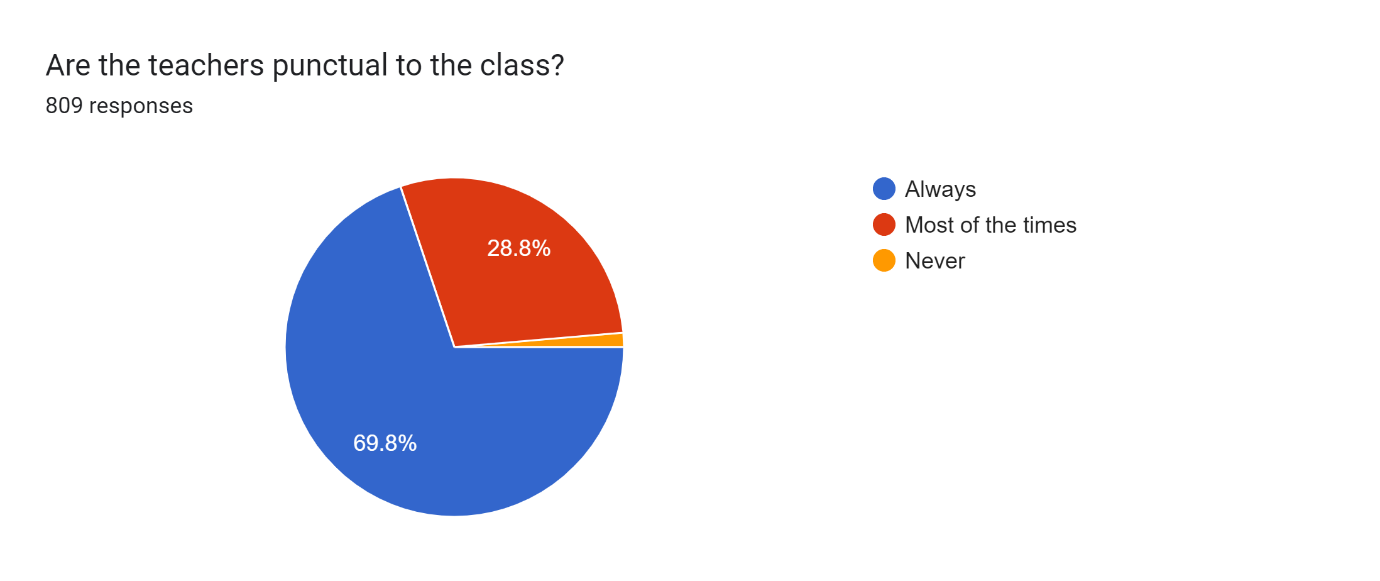 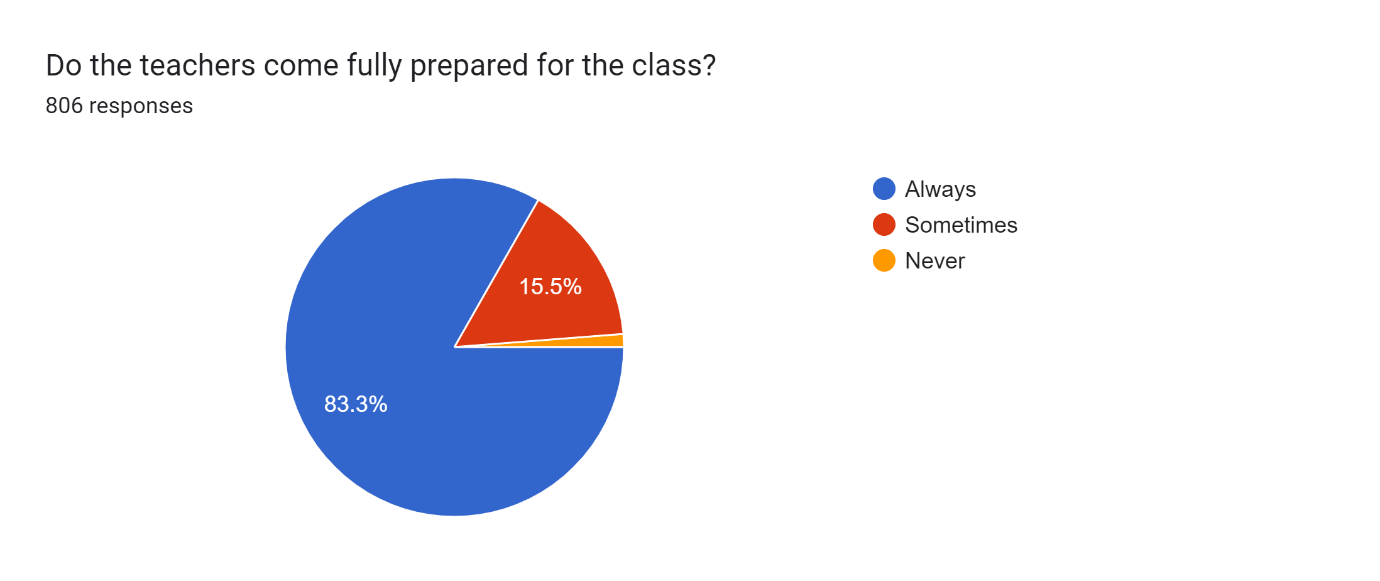 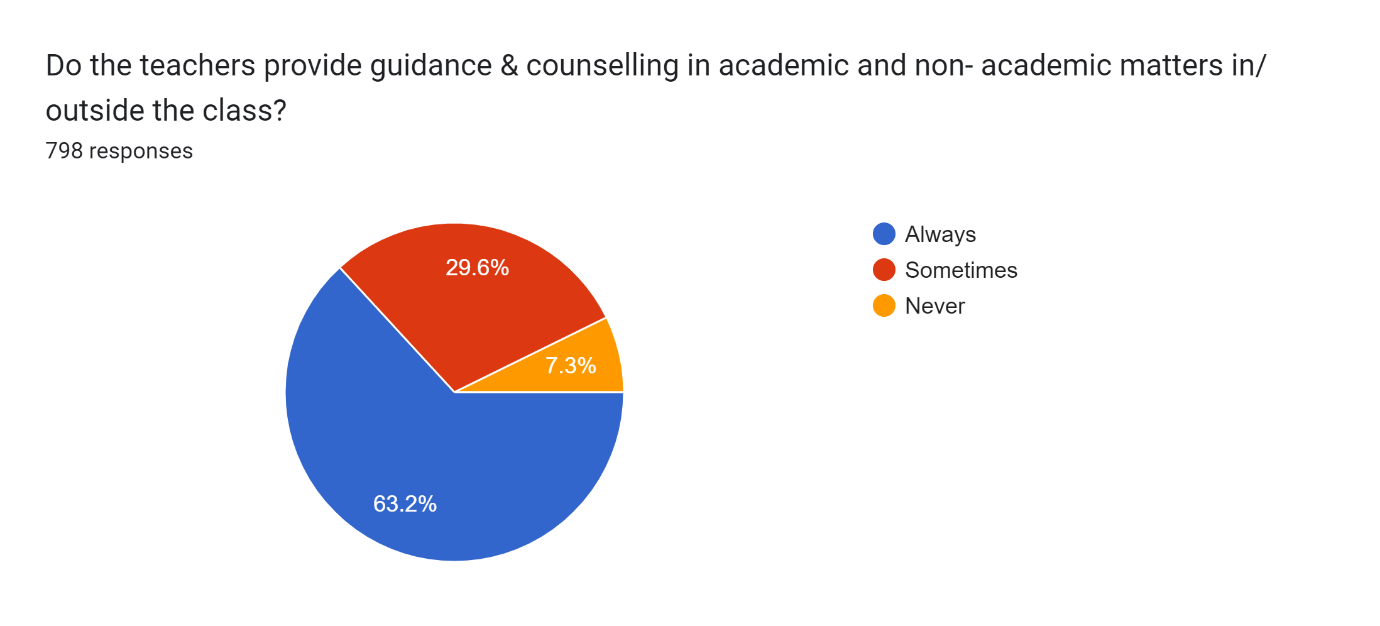 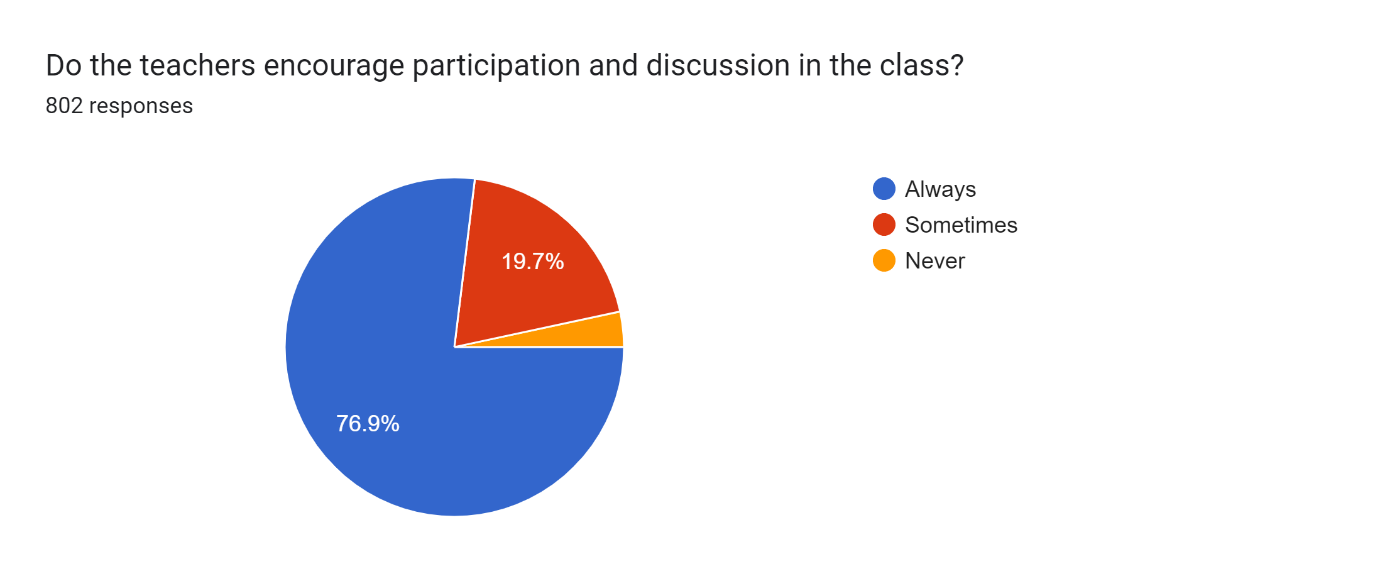 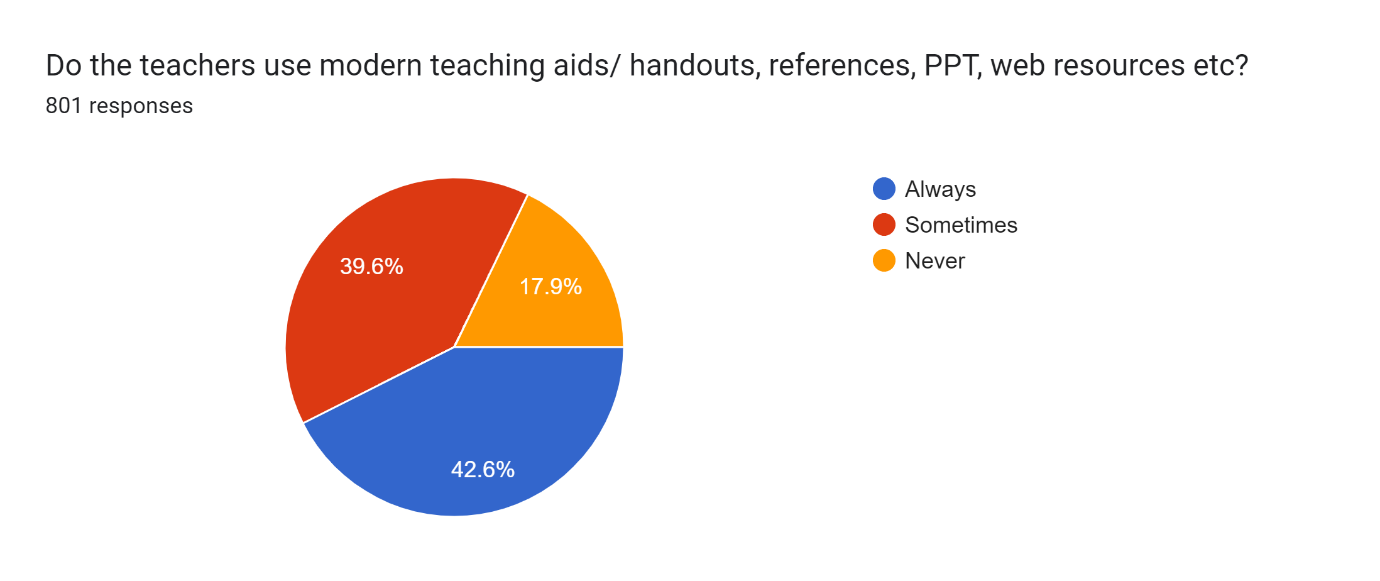 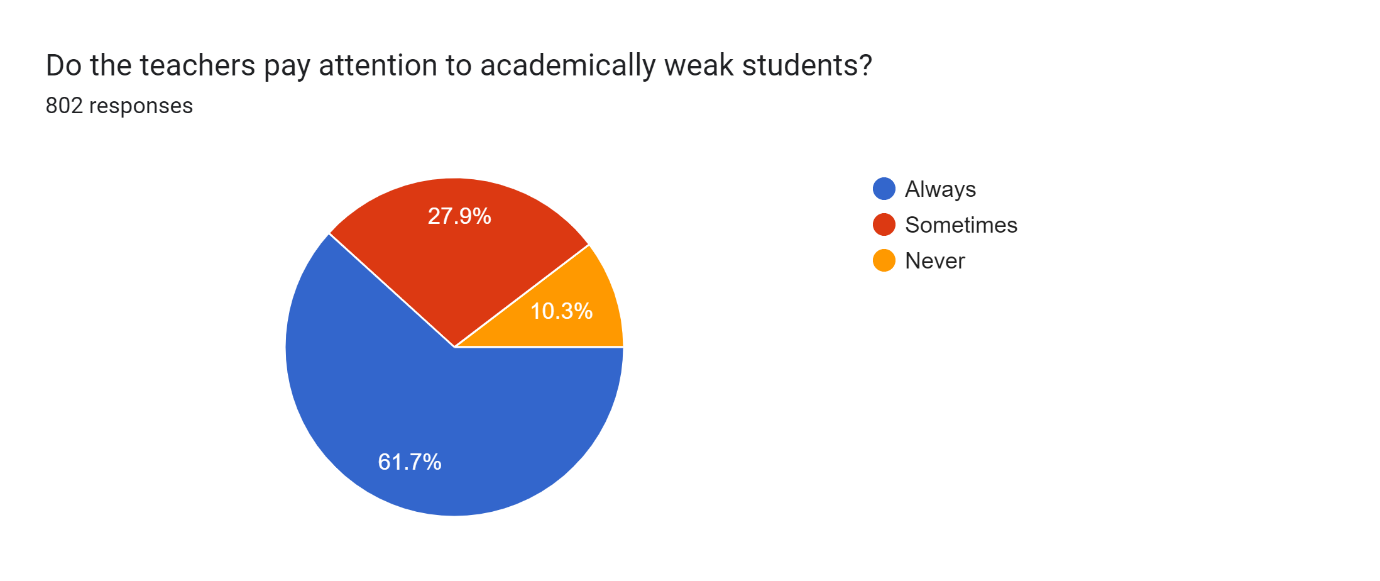 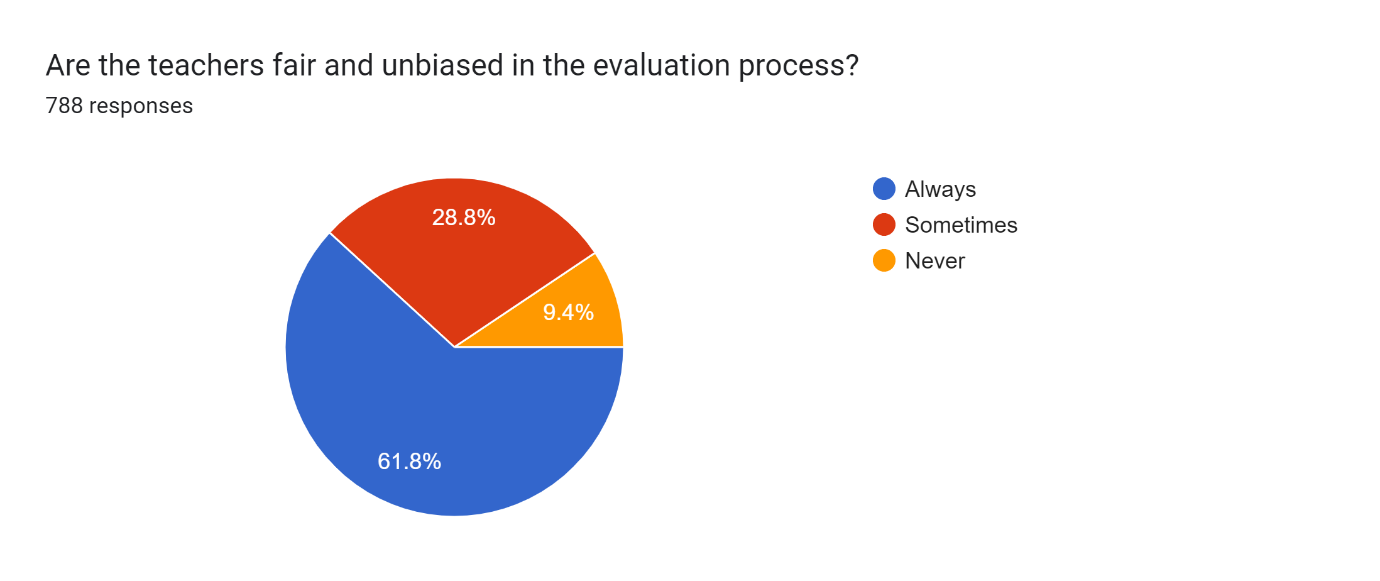 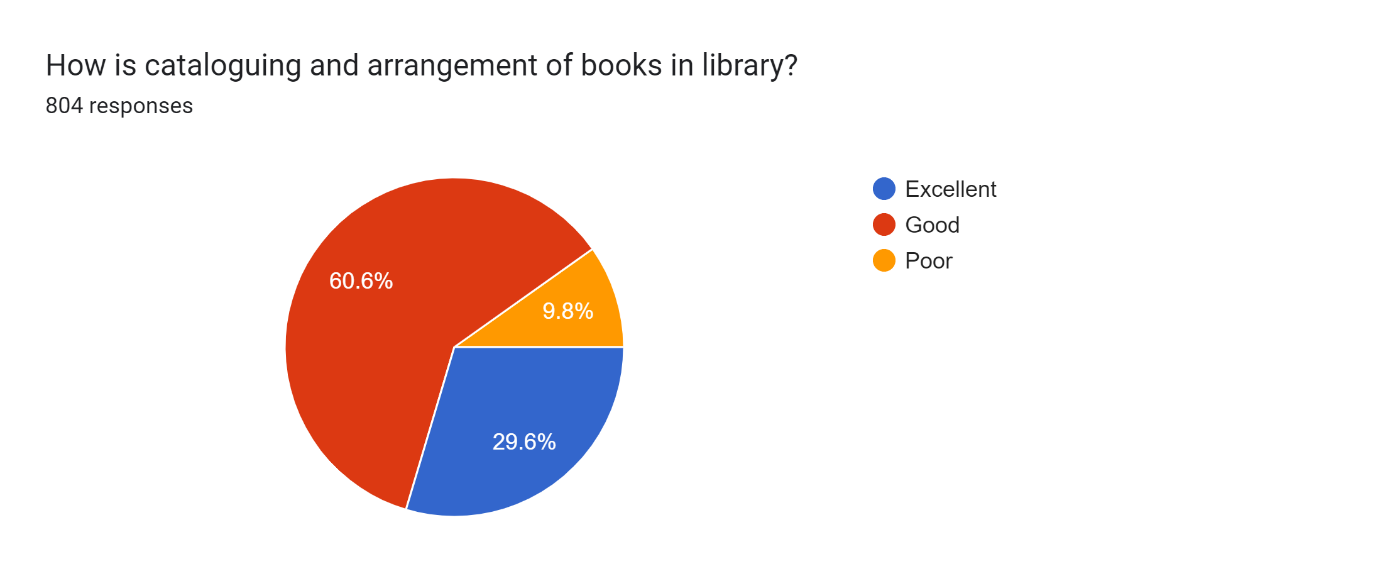 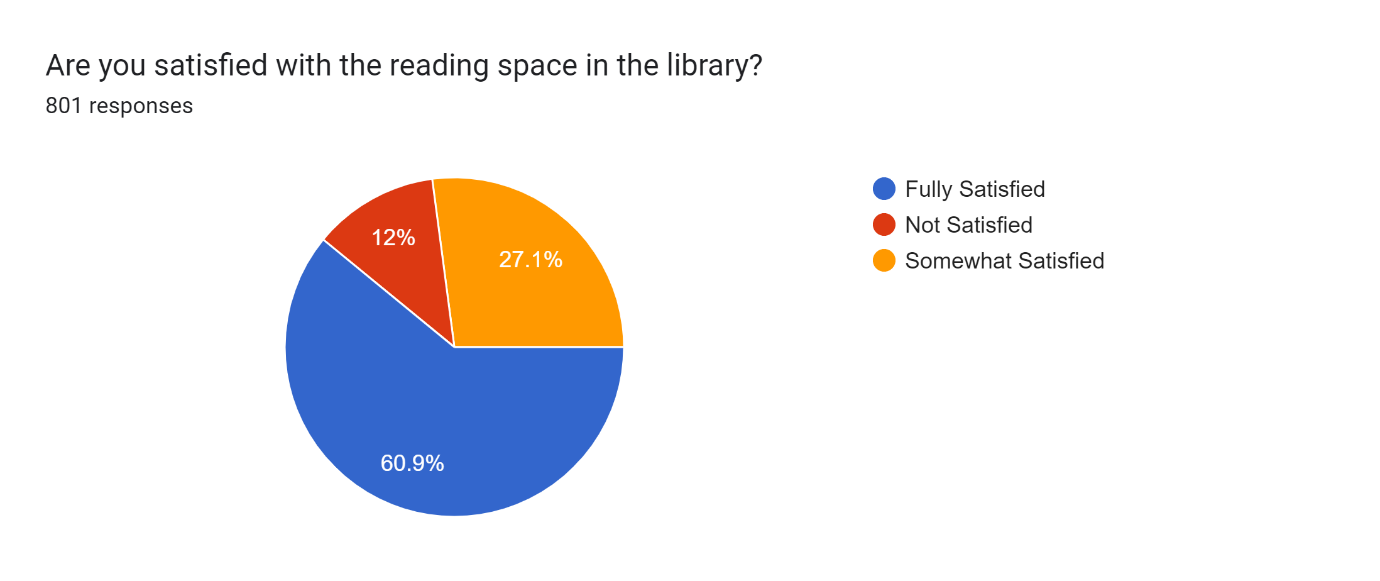 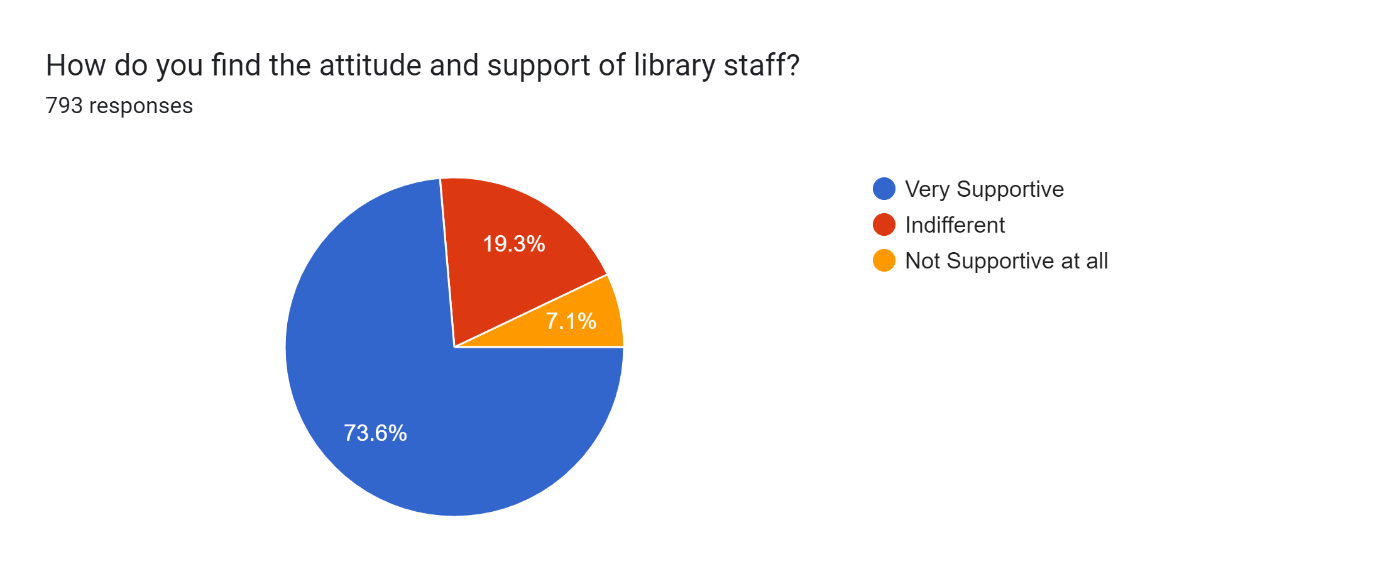 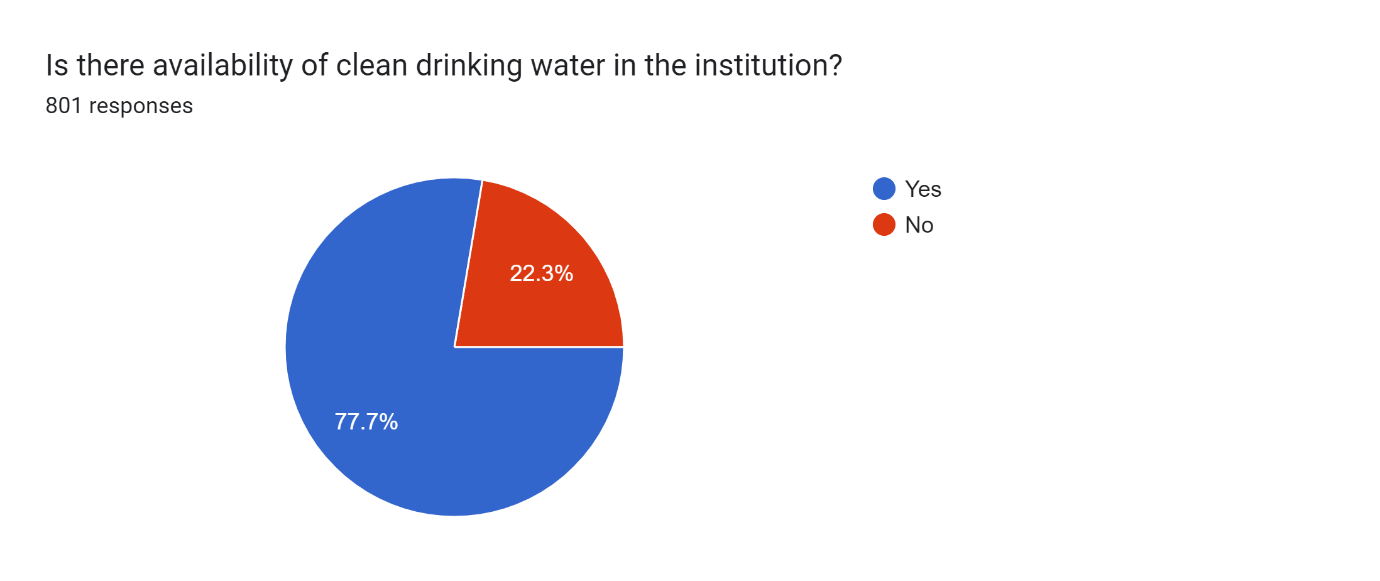 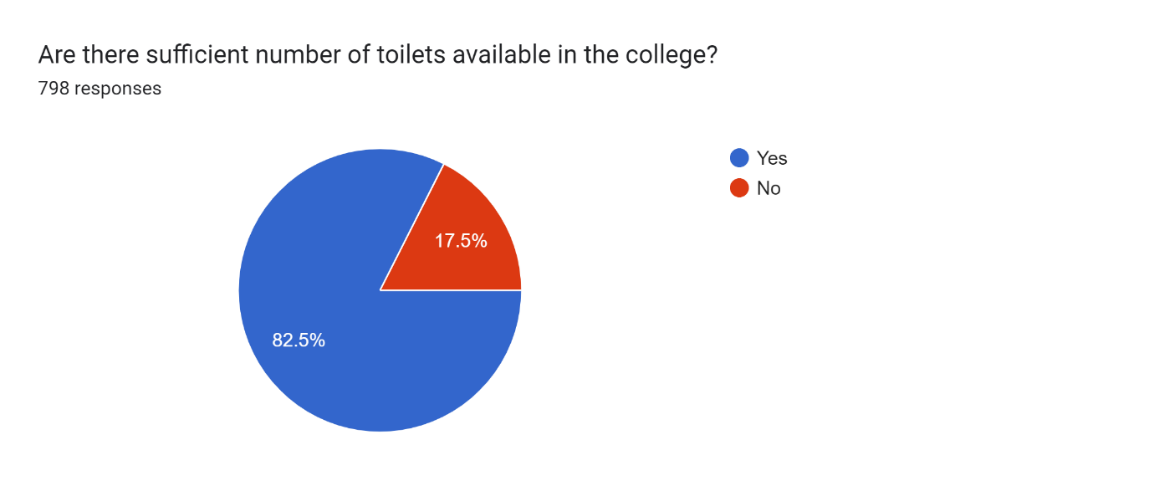 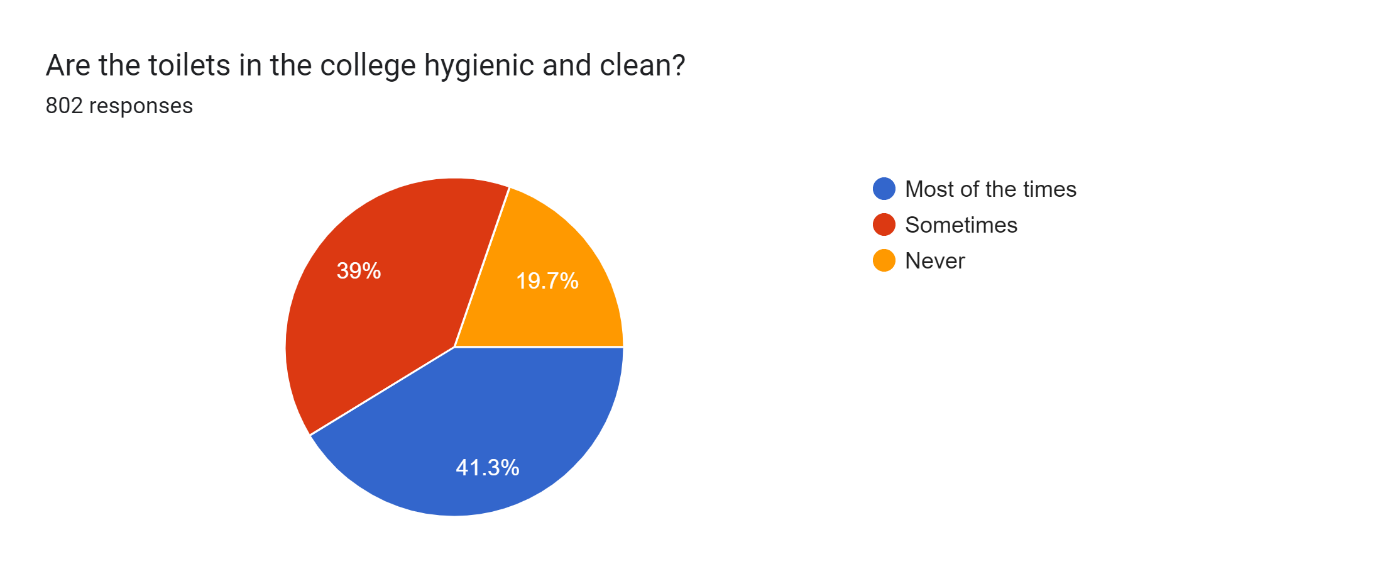 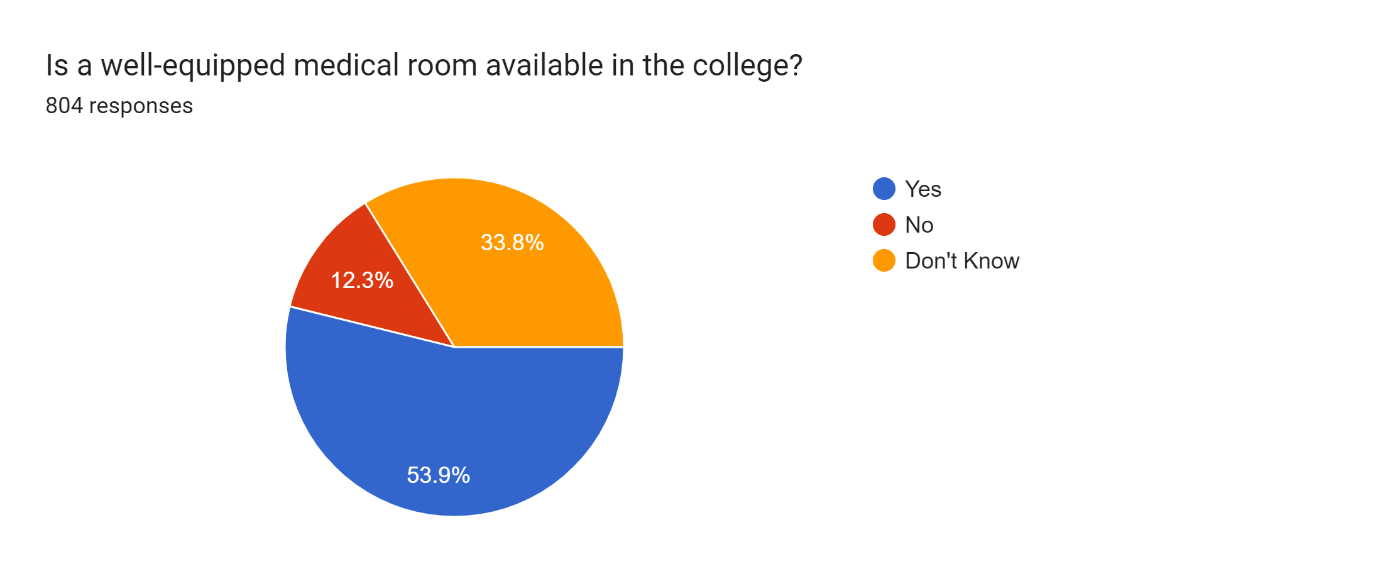 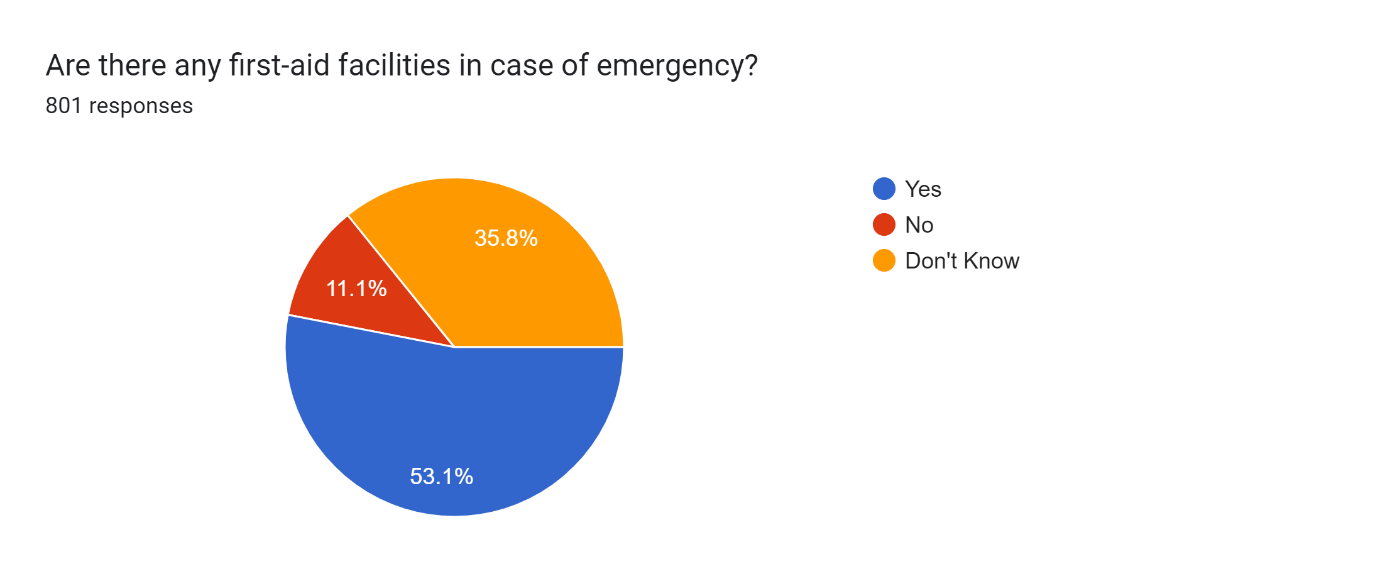 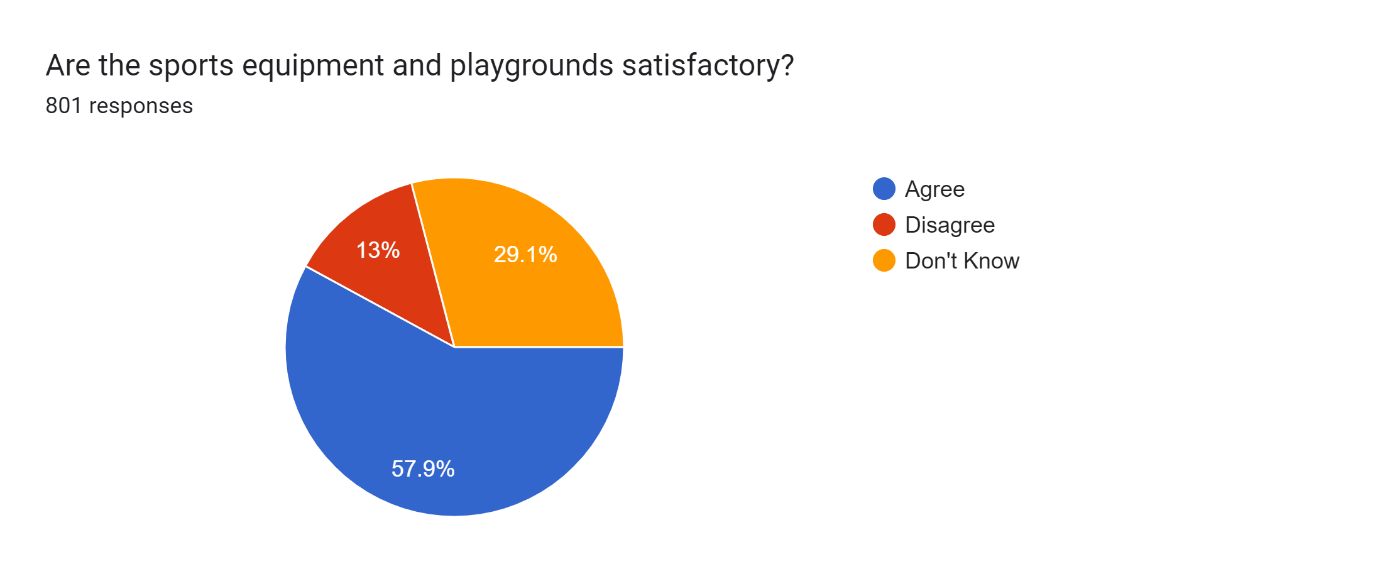 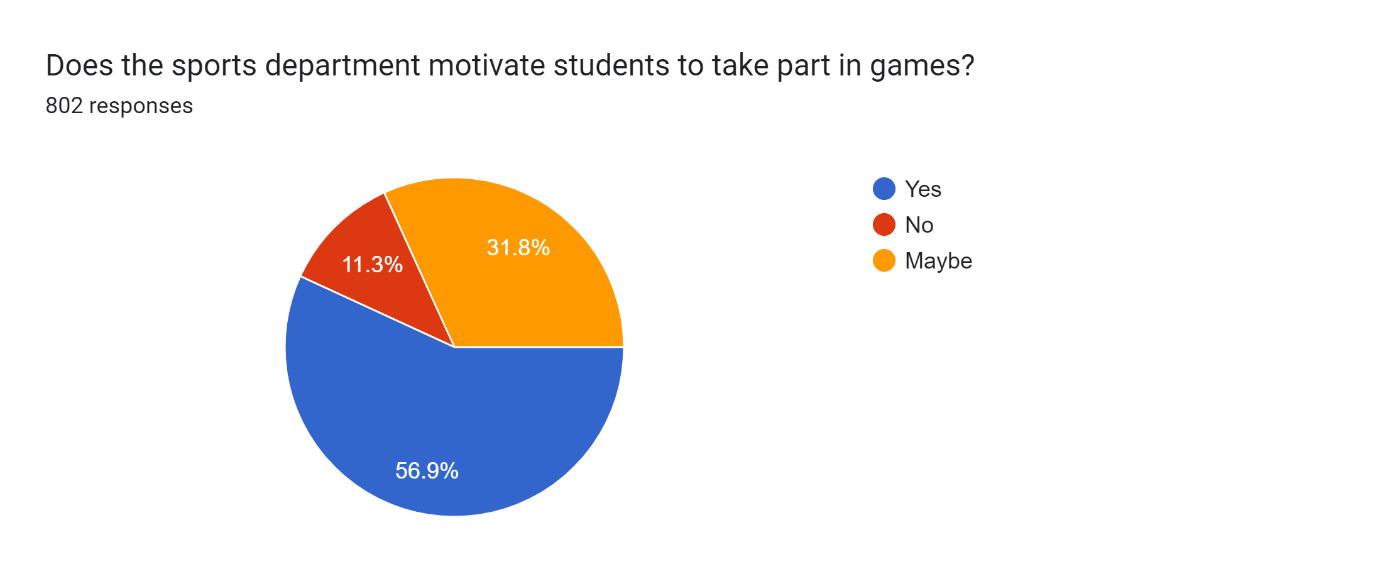 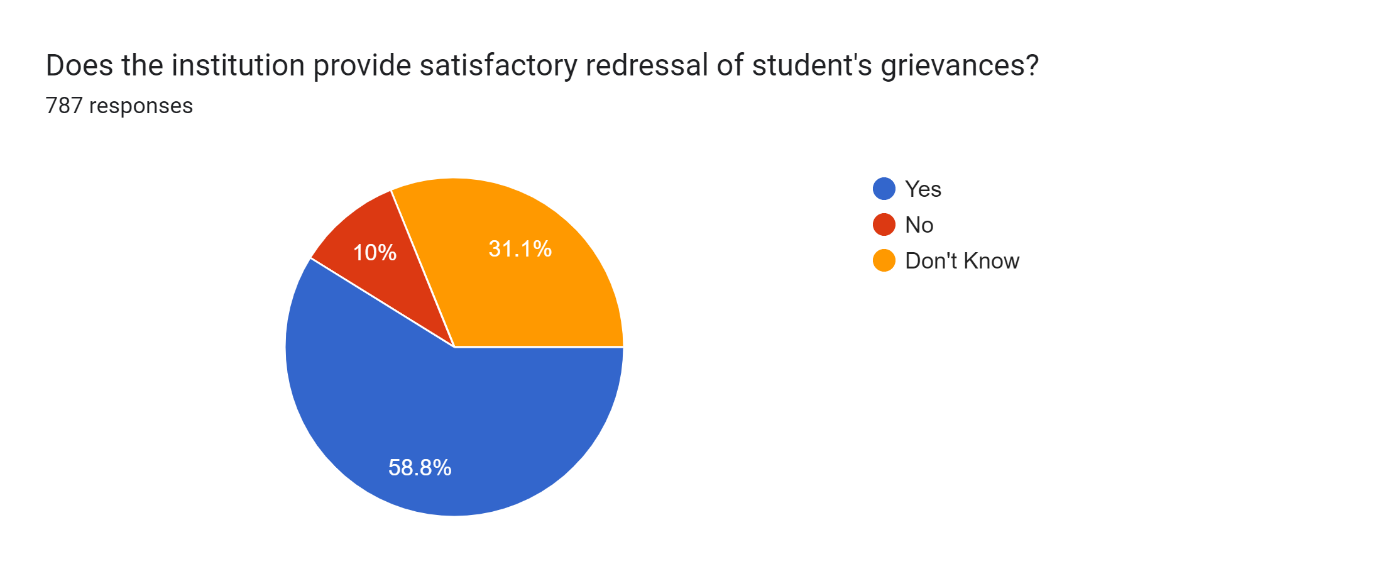 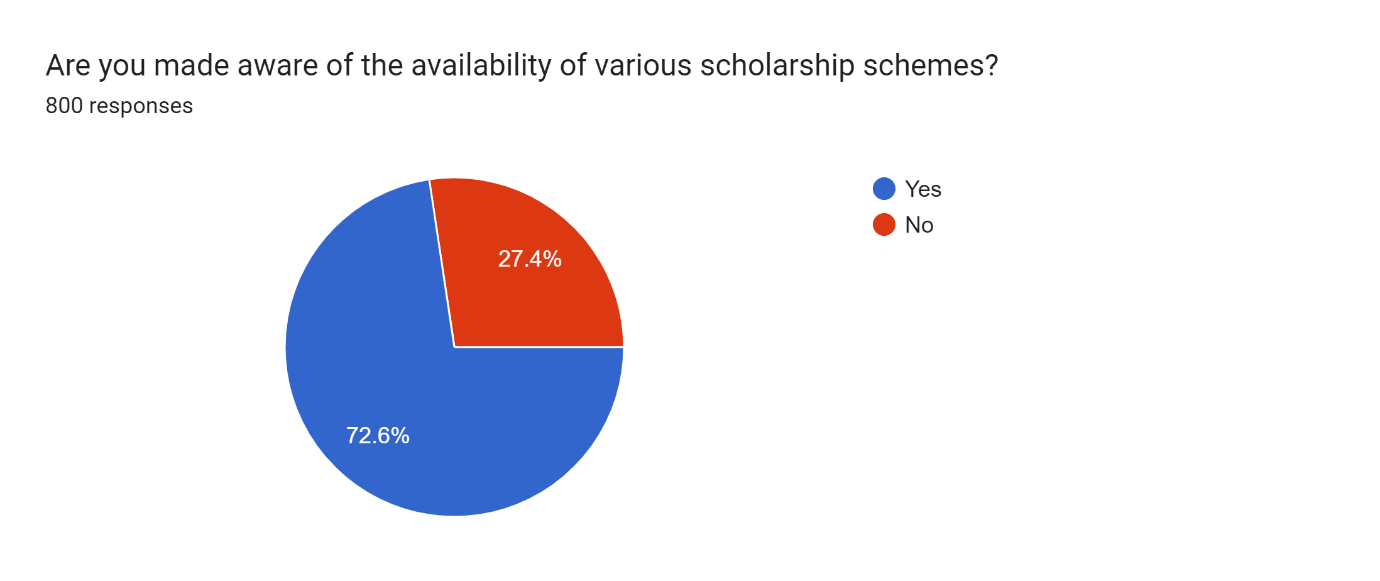 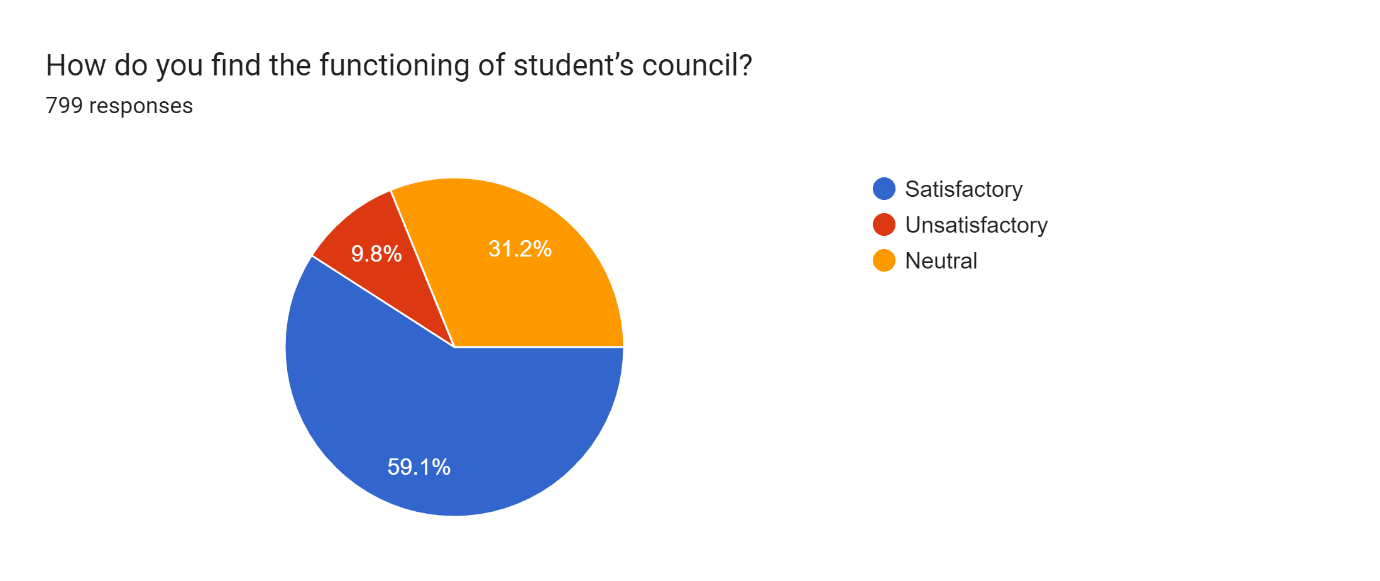 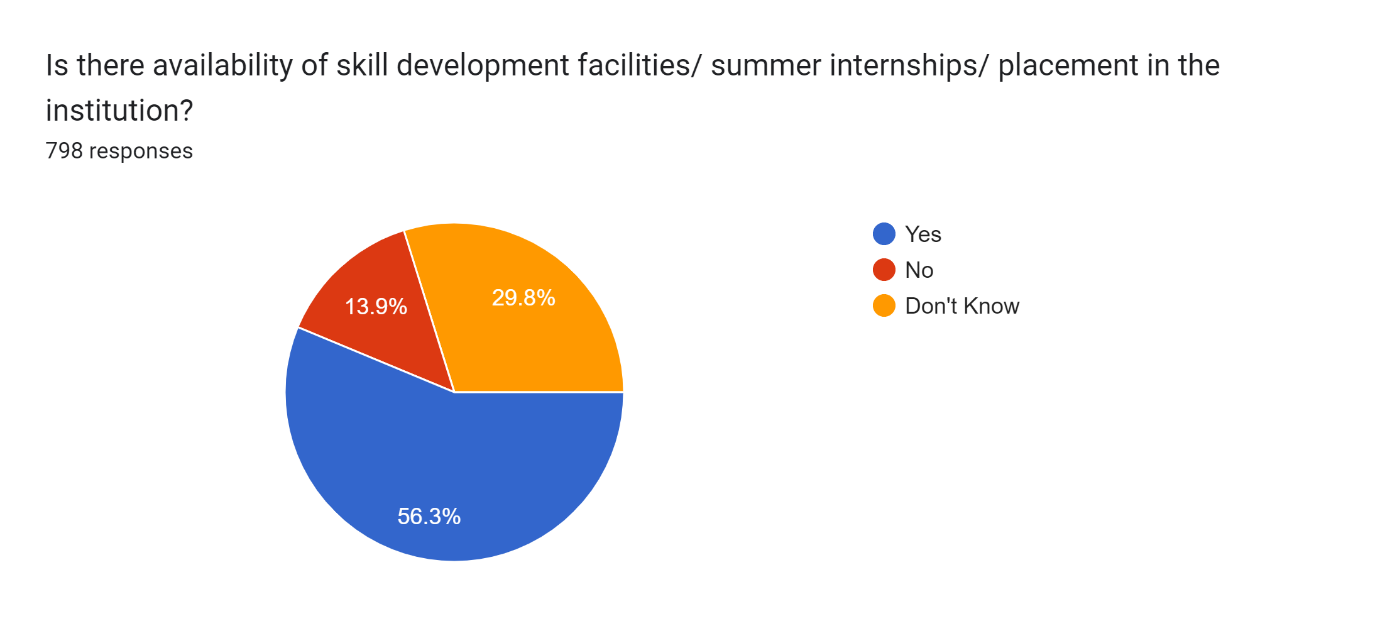 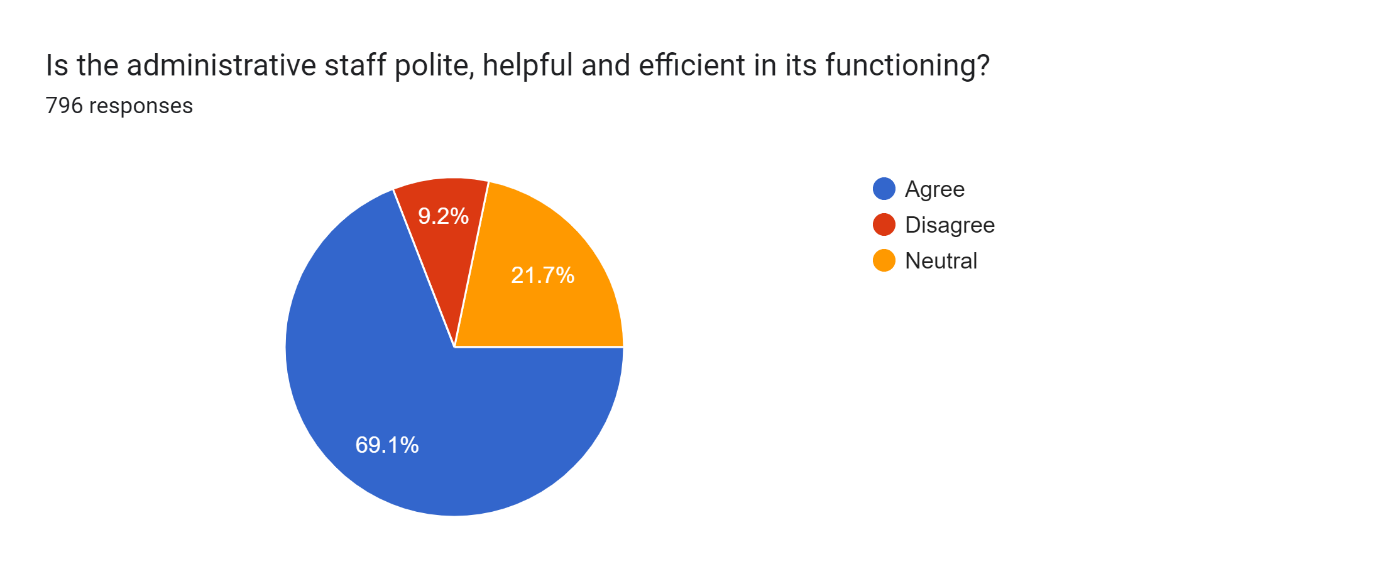 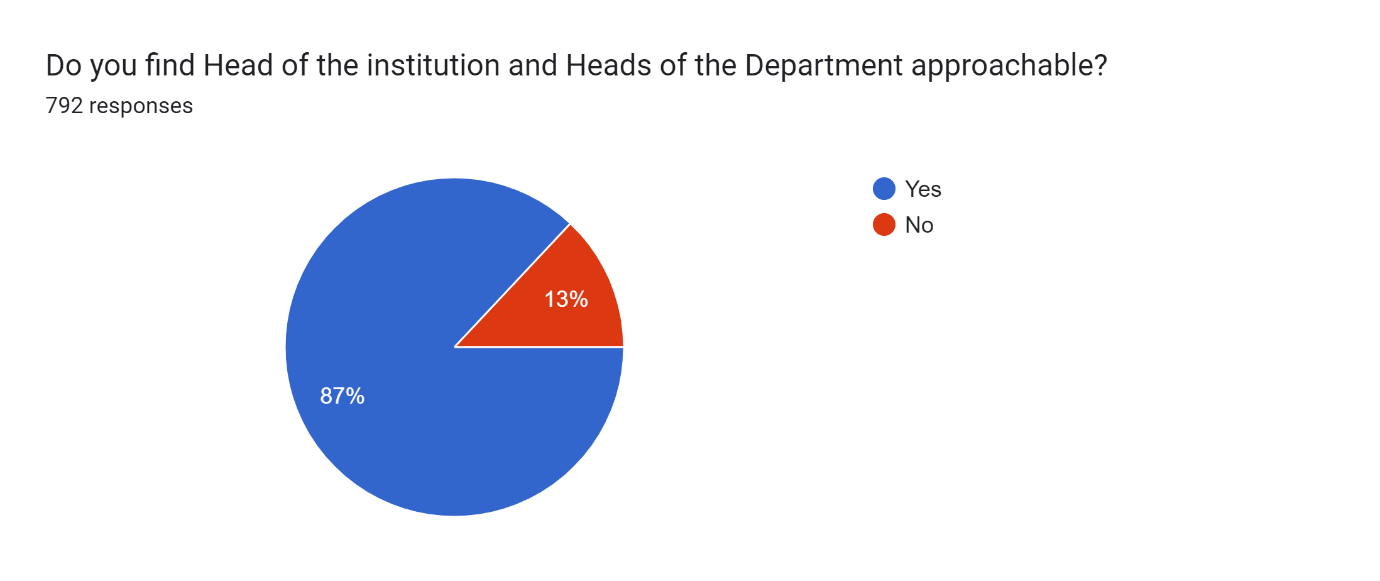 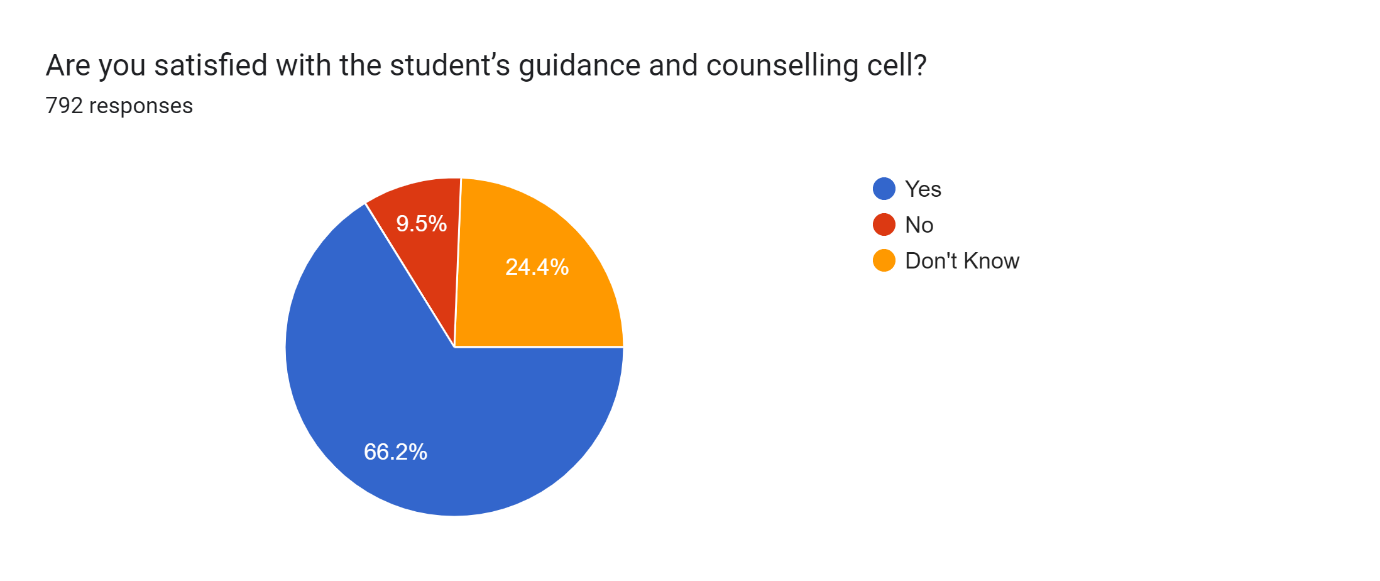 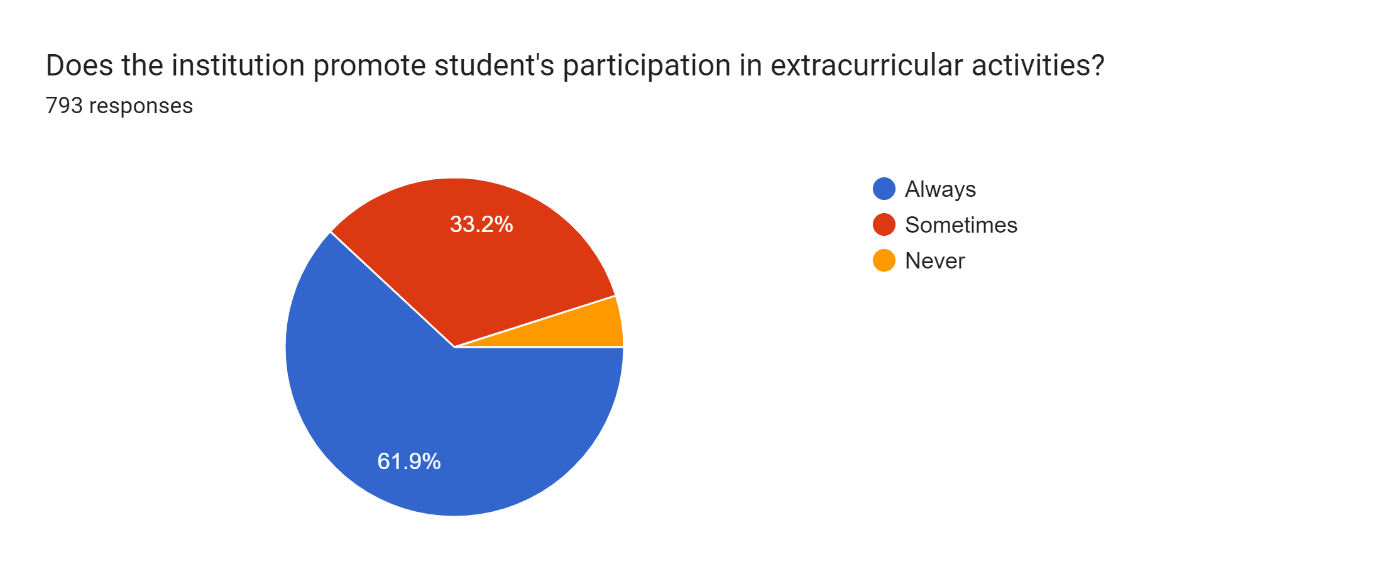 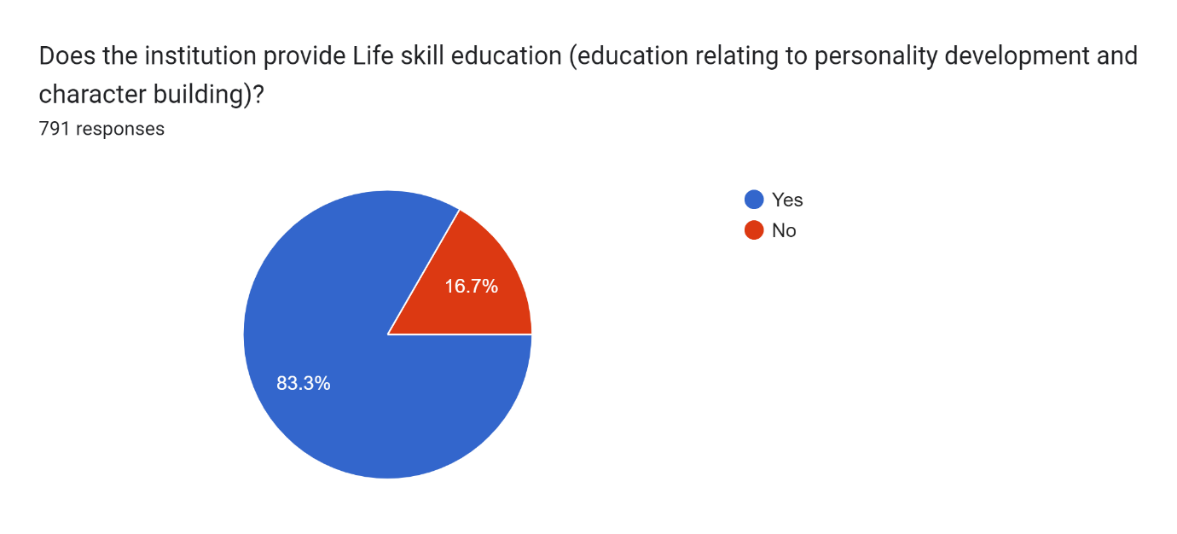 S. NoWhat degree program are you pursuing now? Percentage of responsesBA28.9BCom22BCA13.7BBA12.2BVoc4.8MA6.0MSc3.5MCom8.9S. NoYear of Study *Percentage of responsesI Year43.2II Year46.3III Year/ Final10.5S. NoSyllabus covered Percentage of responses70 to 100%50.235 to 70%41.2Below 35%8.6S. NoDid the teachers discuss the topics in detail?Percentage of responsesAlways76.9Sometimes22Never1.1S. NoAre the teachers able to communicate clearly?Percentage of responsesAll the teachers67.6Some of the teachers32none of the teachers0.4S. NoAre the teachers punctual to the class?Percentage of responsesAlways69.8Most of the times28.8Never1.4S. NoDo the teachers come fully prepared for the class?Percentage of responsesAlways83.3Sometimes15.5Never1.2S. NoDo the teachers provide guidance & counselling in academic and non- academic matters in/ outside the class?Percentage of responsesAlways63.2Sometimes29.6Never7.3S. NoDo the teachers encourage participation and discussion in the class?Percentage of responsesAlways76.9Sometimes19.7Never3.4S. NoDo the teachers use modern teaching aids/ handouts, references, PPT, web resources etc?Percentage of responsesAlways42.6Sometimes39.6Never17.9S. NoDo the teachers pay attention to academically weak students?Percentage of responsesAlways61.7Sometimes27.9Never10.3S. NoAre the teachers fair and unbiased in the evaluation process?Percentage of responsesAlways61.8Sometimes28.8Never9.4S. NoHow is cataloguing and arrangement of books in library?Percentage of responsesExcellent29.6Good60.6Poor9.8S. NoAre you satisfied with the reading space in the library?Percentage of responsesFully Satisfied60.9Not Satisfied12Somewhat Satisfied27.1S. NoHow do you find the attitude and support of library staff?Percentage of responsesVery Supportive73.6Indifferent19.3Not Supportive at all7.1S. NoIs there availability of clean drinking water in the institution?Percentage of responsesYes77.7No22.3S. NoAre there sufficient number of toilets available in the college?Percentage of responsesYes82.5No17.5S. NoAre the toilets in the college hygienic and clean?Percentage of responsesMost of the times41.3Sometimes39Never19.7S. NoIs a well-equipped medical room available in the college?Percentage of responsesYes53.9No12.3Don't Know33.8S. NoAre there any first-aid facilities in case of emergency?Percentage of responsesYes53.1No11.1Don't Know35.8S. NoAre the sports equipment and playgrounds satisfactory?Percentage of responsesAgree57.9Disagree13Don't Know29.1S. NoDoes the sports department motivate students to take part in games?Percentage of responsesYes56.9No11.3Maybe31.8S. NoDoes the institution provide satisfactory redressal of student's grievances?Percentage of responsesYes58.8No10Don't Know31.1S. NoAre you made aware of the availability of various scholarship schemes?Percentage of responsesYes72.6No27.4S. NoHow do you find the functioning of student’s council?Percentage of responsesSatisfactory59.1Unsatisfactory9.8Neutral31.2S. NoIs there availability of skill development facilities/ summer internships/ placement in the institution?Percentage of responsesYes56.3No13.9Don't Know29.8S. NoIs the administrative staff polite, helpful and efficient in its functioning?Percentage of responsesAgree69.1Disagree9.2Neutral21.7S. NoDo you find Head of the institution and Heads of the Department approachable?Percentage of responsesYes87No13S. NoAre you satisfied with the student’s guidance and counselling cell?Percentage of responsesYes76.2No9.5Don't Know24.4S. NoDoes the institution promote student's participation in extracurricular activities?Percentage of responsesAlways61.9Sometimes33.2Never4.9S. NoDoes the institution provide Life skill education (education relating to personality development and character building)?Percentage of responsesYes83.3No16.7